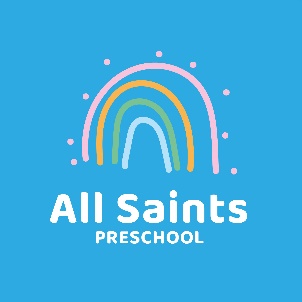 Medication PolicyAdministration of prescribed medicationChildren taking prescribed medication must be well enough to attend the setting.If it is the first time the medication has been prescribed the child must wait 48 hours from the time of the first dose before returning to the setting.Medication brought in for administration by staff must be named, in date and prescribed for the current conditionMedication (including inhalers) must be handed to a member of staff on arrival and not left in children’s bags.Prescribed medication must be stored in its original containers and clearly labelled with dosage.Where possible, the pharmacy label should be attachedParents must give prior permission by completing the prescribed medication form, on a day by day basis for the medication to be used.The completed medication form must include the following information:Child’s nameDateDosageTime/times of administrationSignature of parent/carerThe member of staff administering the medication must also note -Time of administration given and Dosage. SignatureIf a child requires an epi-pen it will only be administered by a trained member of staff unless there is no alternative in which case, the reasons will be fully documented.Children using inhalers should ideally ask the doctor for an extra inhaler to be kept here at the Playgroup.Administration of Emergency Liquid ParacetamolEvery child must have written consent from their parent/guardian for emergency liquid paracetamol use, in case of the child developing pain or fever during the session.If liquid paracetamol has been administered before arrival to the setting a member of staff must be informed. This will not result in the child being excluded from the session.The parent/guardian will always be contacted by telephone for additional verbal consent before a staff member will administer the medication.The dose given will be in accordance with the manufacturer’s guidelinesEmergency liquid paracetamol will only be administered once by the setting.If we need to administer emergency liquid paracetamol you will be expected to collect your child from the setting as soon as is reasonably possible.After emergency liquid paracetamol has been administered, there will be a form for the parent/guardian to sign when the child is collected.Administration of Emergency PiritonIf a child develops symptoms of an allergic reaction whilst they are at the setting, a dose of emergency Piriton will be administered in accordance with the manufacturer’s guidelinesEvery child must have written permission for the administration of emergency Piriton.Where possible verbal consent will also be obtainedIn event of a serious allergic reaction the emergency services will be called.After emergency Piriton has been administered there will be a form for the parent/guardian to sign when the child is collected.Signed by Manager………………………………………Date………………………………………………………..Review date………………………………………………Emergency Medication Permission FormI give permission for my child (name) _____________________________________ to receive emergency liquid paracetamol in the event of raised temperature or pain. I understand that the dosage will be given in accordance to the manufacturers guidelines. Verbal consent will also be required. I will inform the staff of All Saints Preschool if my child has received liquid paracetamol prior to the session.Name of parent/Carer_________________________________________________Signature___________________________________________________________Date_______________________________________________________________I give permission for my child (name)______________________________________ to receive emergency Piriton in the event of developing symptoms of an allergic reaction. Dosage will be given in accordance to the manufacturers guidelines. Where possible verbal consent will be obtained. I understand that in the event of a severe allergic reaction the emergency services will be called.Emergency Medication Administration FormChild’s name_________________________________________________________Date______________________________ Time_____________________________Medication administered________________________________________________Dosage given________________________________________________________Administered by______________________________________________________Signed______________________________________________________________Parent name_________________________________________________________Signed______________________________________________________________Prescribed MedicationChilds nameDateName of medicationPrescribed dosageTime/s of administrationParent signatureFor staff use onlyTime medication administeredDosageStaff Signature